INDICAÇÃO Nº 5541/2016“Sugere ao Poder Executivo Municipal cascalhamento e nivelamento por toda a extensão da Rua Theodoro Batalha, especificamente próximo ao número 536, no Bairro Jardim Santa Alice, neste município.”Excelentíssimo Senhor Prefeito Municipal, Nos termos do Art. 108 do Regimento Interno desta Casa de Leis, dirijo-me a Vossa Excelência para sugerir que, por intermédio do Setor competente, o cascalhamento e nivelamento por toda a extensão da Rua Theodoro Batalha, especificamente próximo ao número 536, no Bairro Jardim Santa Alice, neste município.Justificativa:O local supracitado encontra-se sem malha asfáltica, causando muitos transtornos aos moradores. Conforme reclamação de munícipes neste período de chuvas a lama invade os portões impedindo a entrada e saída de veículos. Sendo assim solicitamos com a máxima urgência o nivelamento e a colocação de cascalho nesta via, melhorando as condições de tráfego e evitando possíveis acidentes e prejuízos a população e a municipalidade.             Plenário “Dr. Tancredo Neves”, em 23 de Novembro de 2016.Ducimar de Jesus Cardoso“Kadu Garçom”-Vereador-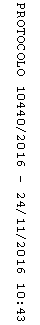 